Greenhand FFA Degree ApplicationAs you complete each of the following requirements for the Greenhand FFA Degree,place a check in the box and write the date on the line to the right.Name: ______________________________ Date Submitted: ______________Chapter Name: Wakefield High School FFADate Due: 01/03/2019□ I am enrolled in an agricultural class _______________________ _______________List Class□ I have satisfactory plans for a supervised agricultural experience program (SAE). □ I have learned and explained the FFA motto. □ I have learned and explained the FFA salute. □ I have learned and explained the FFA creed.□ I have described and explained the meaning of the FFA emblem and colors.□ I understand and have explained the FFA Code of EthicsAnd proper use of the FFA jacket.□ I have demonstrated and understanding of the organization’s history, the chapter constitution and bylaws, and the chapter Program of Activitites. □ I own or have access to the Official FFA Manual or the FFA Student Handbook. Having met these requirements, I hereby submit this application for theGreenhand FFA Degree.____________________________________________________ ______________Member’s Signature DateFOR CHAPTER USEI/We have reviewed this application and certify that the candidate has met the requirements and will be awarded the FFA Greenhand Degree.____________________________________________________ ______________Chapter Leader’s Signature Date____________________________________________________ ______________FFA Advisor’s Signature DateThe Greenhand FFA Degree will be awarded at the Wakefield FFA Banquet in May.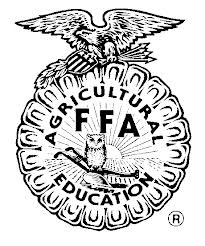 